МЫ ЖИВЕМ В ГОРОДЕ ВОИНСКОЙ СЛАВЫ5 декабря 2015 года состоялась общегородская линейка, посвященная присвоению городу Архангельску почетного звания Российской Федерации «Город воинской славы».В шестую годовщину присвоения областному центру такого высокого звания у стелы на набережной Северной Двины собрались руководители города, представители ветеранских организаций, обучающиеся школ города и многочисленные гости.     Флаговая группа обучающихся 8 «Б», 9 «А» и 10 «А» классов МБОУ Архангельская СШ Соловецких под руководством советника Российской Федерации, подполковника в отставке, Панкратова Александра Валентиновича осуществила торжественную церемонию «Складывание флага как флага Памяти» в честь тех, кто защищал Отечество и  погиб в годы Великой Отечественной войны.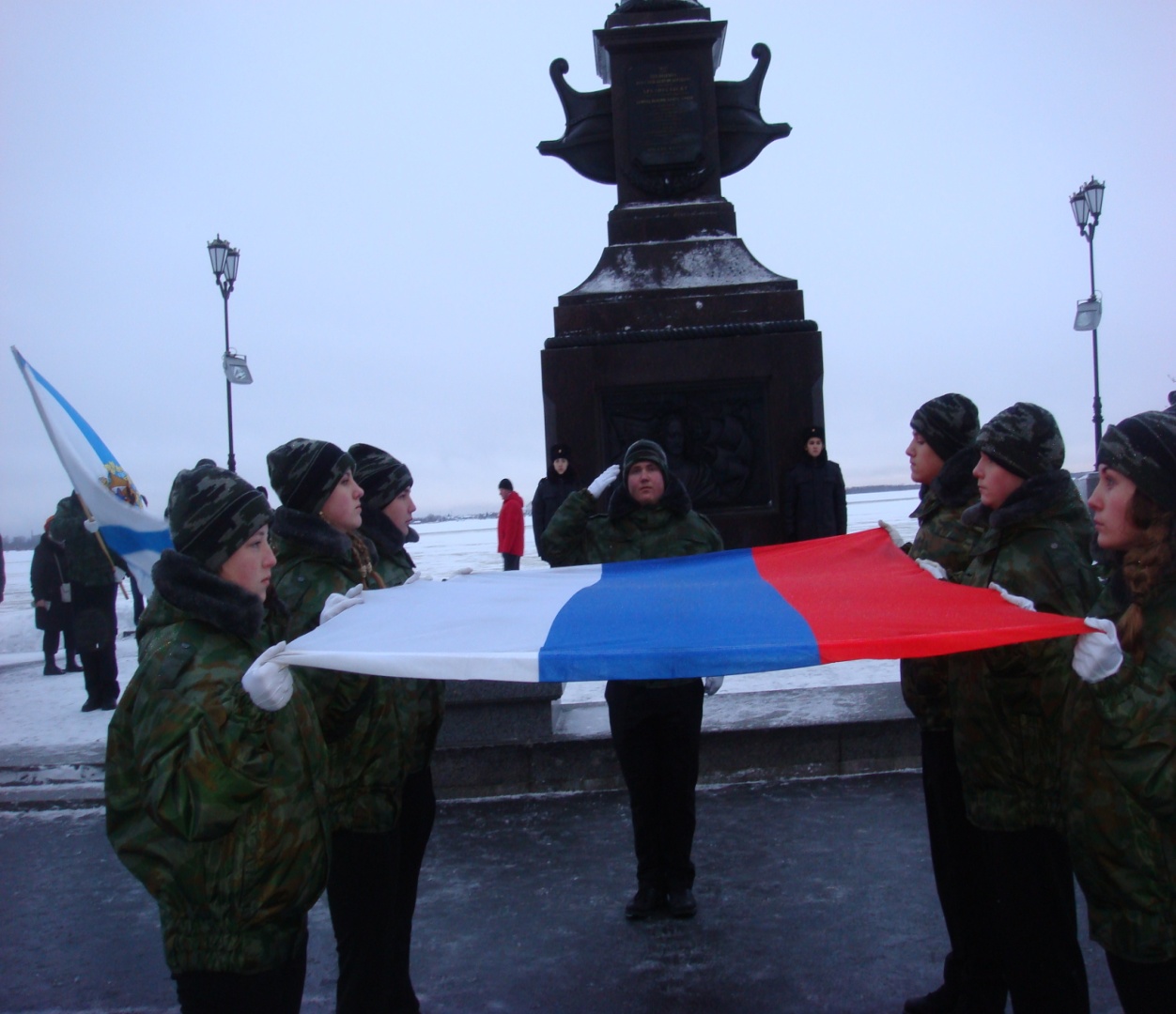 